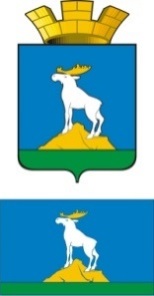 Р А С П О Р Я Ж Е Н И ЕГЛАВЫ НИЖНЕСЕРГИНСКОГО ГОРОДСКОГО ПОСЕЛЕНИЯ21.04.2022 г.                 № 38-Р г. Нижние Серги Об утверждении Положения о проведении социально-значимого мероприятия, посвященного Дню Победы в Великой Отечественной войне 1941-1945 годов в 2022 годуРуководствуясь Уставом Нижнесергинского городского поселения, Постановлением главы Нижнесергинского городского поселения от 12.04.2022 № 95 «Об утверждении Программы социально-значимых мероприятий, совместных с социально ориентированной некоммерческой организацией «Местное отделение Свердловской областной общественной организации ветеранов войны, труда, боевых действий, государственной службы, пенсионеров Нижнесергинского городского поселения», на территории Нижнесергинского городского поселения на 2022 год», в целях в целях укрепления связи между поколениями, формирования и развития патриотической культуры у молодого поколения на примере ратного и трудового подвига старшего поколения:1. Утвердить Положение о проведении социально-значимого мероприятия, посвященного Дню Победы в Великой Отечественной войне 1941-1945 годов в 2022 году (прилагается).2. Опубликовать настоящее распоряжение путем размещения полного текста на официальном сайте Нижнесергинского городского поселения в сети «Интернет».3. Контроль исполнения настоящего распоряжения возложить на заведующего отделом по социальным и экономическим вопросам администрации Нижнесергинского городского поселения Н. В. Ананьину.И.о. главы Нижнесергинского городского поселения                                                                Е.Б. НечаеваУтверждено распоряжением главыНижнесергинского городского поселенияот 21.04.2022 № 38-РПоложениео проведении социально-значимого мероприятия, посвященного Дню Победы в Великой Отечественной войне 1941-1945 годов в 2022 годуОбщие положения1.1. Социально-значимое мероприятие (далее – мероприятие) проводится в рамках «Программы социально-значимых мероприятий, совместных с социально ориентированной некоммерческой организацией «Местное отделение Свердловской областной общественной организации ветеранов войны, труда, боевых действий, государственной службы, пенсионеров Нижнесергинского городского поселения», на территории Нижнесергинского городского поселения на 2022 год» и посвящается 77-й годовщине Победы в Великой Отечественной войне 1941-1945 годов.Цели и задачи мероприятия2.1. Цель: укрепление связи между поколениями, формирование и развитие патриотической культуры у молодого поколения на примере ратного и трудового подвига старшего поколения.2.2. Задачи:- привлечь старшее поколение к участию в патриотическом воспитании молодежи;- воспитывать у молодого поколения патриотические чувства, гражданскую ответственность за будущее своей страны.Организаторы мероприятия3.1. Организаторы мероприятия:- Администрация Нижнесергинского городского поселения;- Местное отделение Свердловской областной общественной организации ветеранов войны, труда, боевых действий, государственной службы, пенсионеров Нижнесергинского городского поселения».Место и дата проведения4.1. Место проведения мероприятия:1) по месту жительства тружеников тыла и вдов участников (инвалидов) погибших (умерших) ветеранов Великой Отечественной войны;2) у памятника воинам-нижнесергинцам, погибшим в годы Великой Отечественной войны в 1941-1945 годах, по ул. Победы в городе Нижние Серги	4.2. Дата проведения:- 5,6,9 мая 2022 года. Участники мероприятия- подростки, молодежь;- труженики тыла, вдовы участников (инвалидов) погибших (умерших) ветеранов Великой Отечественной войны;- жители города Нижние Серги.Порядок организации и проведения мероприятия6.1. Общее руководство организацией мероприятия осуществляет организационный комитет при администрации Нижнесергинского городского поселения.6.2. Порядок проведения мероприятия:1) 5,6 мая 2022 года – поздравления на дому тружеников тыла и вдов участников (инвалидов) погибших (умерших) ветеранов Великой Отечественной войны;2) 9 мая 2022 года – участие тружеников тыла и вдов участников (инвалидов) погибших (умерших) ветеранов Великой Отечественной войны в торжественном мероприятии, возложение венков.Финансирование мероприятия7.1. Финансирование мероприятия, предусмотренного «Программой социально-значимых мероприятий, совместных с социально ориентированной некоммерческой организацией «Местное отделение Свердловской областной общественной организации ветеранов войны, труда, боевых действий, государственной службы, пенсионеров Нижнесергинского городского поселения», на территории Нижнесергинского городского поселения на 2022 год»» осуществляется за счет средств местного бюджета и составляет 10 500 (десять тысяч пятьсот) рублей.Контактная информация8.1. Администрация Нижнесергинского городского поселения – г. Нижние Серги, ул. Ленина, д. 37, тел. 8(34398) 2-80-13, 2-80-15, адрес эл. почты: nsergigp@mail.ru.